Załącznik 1BUDOWLANIEC                                                                  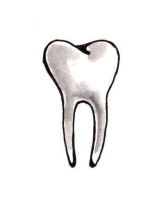 PIELĘGNIARKA                                                                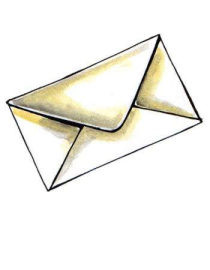 KUCHARZ                               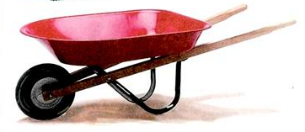 DENTYSTA 	                                                                          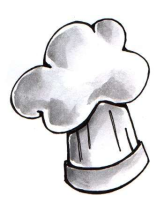 LISTONOSZ                                                                                                   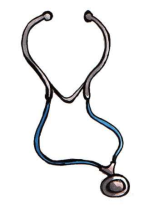 KRAWCOWA                                                                               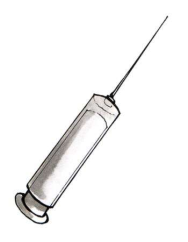  LEKARZ                                                                                                      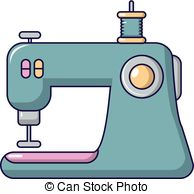 Temat tygodnia: Poznajemy zawodyPoniedziałek: Międzynarodowy Dzień Strażaka1. Posłuchaj wiersza, a dowiesz się jakim tematem zajmiemy się w tym tygodniu. https://www.youtube.com/watch?v=SM_wKJ0roQQJakie zawody były wymienione w wierszu?Co robi murarz (piekarz, krawiec, szewc)?Czy praca jest ważna?Czy każdy zawód jest potrzebny?Co by było gdyby nie pracował piekarz? murarz? lekarz?2. Popatrz na obrazki. Jak myślisz, w jakim zawodzie wykorzystywane są poniższe rekwizyty?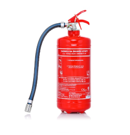 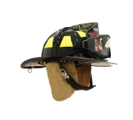 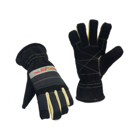 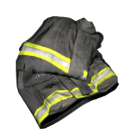 3. 4 maja obchodzimy Międzynarodowy Dzień Strażaka. Odszukaj w aktualnym kalendarzu tę datę. Jaki to dzień tygodnia? Przypomnij sobie wszystkie dni tygodnia oraz miesiące i powiedz ich nazwy we właściwej kolejności. 4. Pobaw się w kodowanie. (poniżej znajduje się karta pracy do wydrukowania)https://drive.google.com/file/d/1E7GUGmSYETr1YPYQMEhBXzs-bRdkCa-r/view5. Obejrzyj film, aby dowiedzieć się, jak należy zachować się w razie pożaru. https://www.youtube.com/watch?v=OXKCeYIGGUs6. Pod jaki numer alarmowy zadzwonisz, jeśli jesteś świadkiem pożaru?  997         998      999Czy znasz inny numer alarmowy? Gdzie się dodzwonisz wybierając pozostałe numery?7. Wirtualna wycieczka do Państwowej Straży Pożarnej we Włodawie.https://www.youtube.com/watch?v=V6DfDsg5_ZI&fbclid=IwAR2uQXpItFWKkwmePc2ApBCLDz-e6QqI9wBCuuaH470OPNB1a0CzCeeaRyA&app=desktop8. Posłuchaj bajki pt. „Jak Wojtuś został strażakiem” nagranej przez strażaków z KP PSP Włodawa.https://www.youtube.com/watch?feature=share&v=-9V8oKZm_Rc&fbclid=IwAR0XPJse9EwBmsbwCV2t8tohiA74eDw4tp5oJ9dKM8oimF5osYfmoFo9X3Y&app=desktopWtorek: Zegarmistrz1. Rozwiąż zagadki.Wisi na ścianie gruba książeczka, co dzień z niej jedna spada karteczka. (kalendarz)Stary żegnamy, Nowy witamy. (rok)Słońce przygrzewa, zboże dojrzewa, lipa pokryta kwiatem, kiedy to bywa? (latem)Jaka to pora roku, kiedy biało jest wokół? (zima)Kto z was szybko powie mi, w jakim krótkim słowie jest aż siedem dni? (tydzień)Każdy zegar go odmierza, mówi, że leci, płynie, ucieka, chociaż to nie ptak ani też nie rzeka. (czas)W marcu się zaczyna, gdy się kończy zima. Przyjdzie z wiatru ciepłym wiewem, z pięknem kwiatów, z ptaków śpiewem. (wiosna)2. Obejrzyj film o historii zegara.https://www.youtube.com/watch?v=gESdVXEUSVs3. Odpowiedz na pytania:- W jaki sposób człowiek dawniej mierzył czas?- Co to jest klepsydra?- Czym teraz mierzymy czas?- Co by się stało gdyby nie było zegarów?4. Poproś rodziców o pomoc w otwarciu poniższych linków poprzez naciśnięcie prawej strony myszki i wybranie opcji „Otwórz hiperłącze”. Przyjrzyj się różnym zegarom i spróbuj odczytać ich nazwy. zegar z kukułką                                                            budzik zegar słoneczny                                                           zegar elektronicznyzegar stojący                                                                zegar wahadłowyzegar na rękę                                                                zegar ściennyzegar kieszonkowy                                                       klepsydra5. Odszukaj w swoim domu wszystkie zegary. Policz, ile ich jest. Nazwij te zegary według ich rodzaju (elektroniczny, budzik, mechaniczny)6. Czy wiesz, jak nazywa się osoba naprawiająca zegary?Obejrzyj film prezentujący pracę zegarmistrza.https://www.youtube.com/watch?v=i5poPa0-Fxg7. Wykonaj zegar. Następnie poćwicz odczytywanie godziny. http://2.bp.blogspot.com/-4OAy1RcXZj0/VKk1_VxjVRI/AAAAAAAAEhc/KL3vPnFVG5M/s1600/DSCN1642.jpgŚroda: Lekarz1. Posłuchaj wiersza "U pana doktora” M. Terlikowskiej czytanego przez Panią Sylwię:https://www.youtube.com/watch?v=7iSpqRQSu2g2. Odpowiedz na pytania do wiersza. -Na co chorowały poszczególne dzieci w wierszu?-Kogo dzieci poprosiły o pomoc?-Jak nazywa się lekarz, który bada dzieci? (pediatra)-Czy dzieci same mogą iść do lekarz? Dlaczego?-Co trzeba powiedzieć jak wchodzimy do gabinetu lekarskiego?-Na czym lekarz wypisuje lekarstwa?-Gdzie można kupić leki?-Czy dzieci same mogą zażywać lekarstwa?3. Zabawy z chusteczkami:a) ćwiczenie oddechowe – trzymaj chusteczkę przed sobą w dwóch palcach i dmuchaj w nią.;b) przejdź się po pokoju z chusteczką na głowie, staraj się, aby chusteczka nie spadła;c) przeskakuj przez chusteczkę do przodu i do tyłu oraz na boki;d) połóż chusteczkę po swojej prawej stronie, następnie po lewej, przed sobą i za sobą.3. Weź do ręki chusteczkę higieniczną i powiedz, jaki kształt ma chusteczka? Teraz złóż chusteczkę tak, aby powstał z niej prostokąt. Następnie złóż ją tak, aby powstał trójkąt. 
A teraz weź do rączki chusteczkę i zademonstruj, jak poprawnie z niej korzystać.5. Przyjrzyj się ilustracjom. Jacy lekarze zajmują się tymi częściami ciała?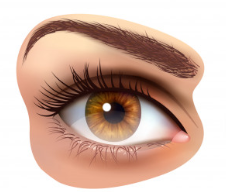 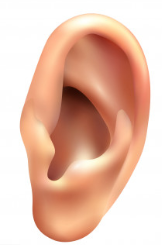 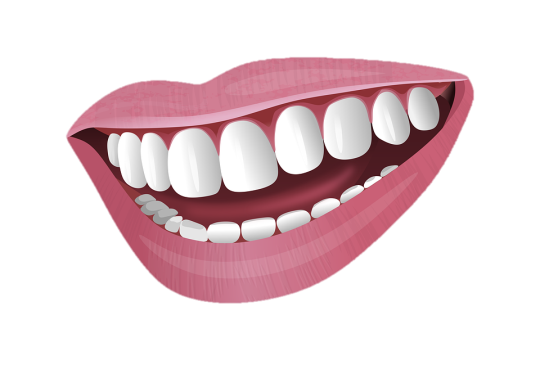 OKULISTA          LARYNGOLOG            STOMATOLOG                  6. Porozmawiaj z rodzicami, w jaki sposób będziesz dbać o oczy, w jaki o zęby, a jak możesz dbać o uszy?Czwartek: Od pisarza do czytelnika1. Posłuchaj wiersza M. Przewoźniaka pt. „Kłopoty w bibliotece” czytanego przez rodzica lub starsze rodzeństwo:Książkom w pewnej bibliotecenudziło się tak dalece,że ni z tego, ni z owegozaczęły grać w chowanego.„Calineczka” się schowałaza ogromny atlas ryb.Szuka krasnal Hałabała,gdzie się przed nim Plastuś skrył?Tak się wszystkie wymieszały,że ta pani w bluzce w prążkichodzi tutaj już dzień cały,nie znajdując żadnej książki.2. Odpowiedz na pytania:-Dlaczego w bibliotece ważny jest porządek?-Jaka jest różnica między biblioteką a księgarnią?-Wymień bajkowe postacie z wiersza.-Kto pracuje w bibliotece?-Jakie obowiązki ma bibliotekarz?3. Obejrzyj film a dowiesz się jak powstaje książka.https://www.youtube.com/watch?v=Sfi381rhxUU4. Przeczytaj nazwy zawodów, dzięki którym możemy czytać książki.       PISARZ                     ILUSTRATOR         GRAFIK                  REDAKTOR                        DRUKARZ            BIBLIOTEKARZ    5. Pobaw się w ilustratora. Spróbuj zilustrować swoją ulubiona bajkę. 6. Wybierz kilka książek znajdujących się w Twoim domu i przeczytaj ich tytuły. Ułóż wybrane książki od największej do najmniejszej, następnie od najgrubszej do najcieńszej. 7. „Książki” - ćwiczenia logopedyczneZamienimy nasze buzie w książki:
- „otwieranie i zamykanie książki” – otwieramy i zamykamy szeroko usta
- „przekładnie kartek w książce”- przesuwamy czubek języka z jednego kącika ust do drugiego.Piątek: Kim będę, gdy dorosnę1. Rozwiąż zagadki.Kto ma na półkach książek bez liku i dba o książki i czytelników (bibliotekarz)Jaki zawód ma ten pan, co naprawi każdy kran? (hydraulik)Kto nam nad głowa mi szczęka nożyczkami, kiedy nie możemy uczesać się sami? (fryzjer)Z wielka torbą chodzi co dzień, przy pogodzie, niepogodzie. Czekaj go, gdy listu chcesz. Kto to jest? Czy już wiesz? (listonosz)Kto o coś dzieci codziennie pyta i pisze cyfry w cudzych zeszytach? (nauczyciel)Kto pracuje w hełmie, pnie się po drabinie, kiedy syczy ogień i gdy woda płynie. (strażak)Deska, młotek, zręczne ręce zrobią mebli coraz więcej. (stolarz)Spędza dzionek przy warsztacie, reperował buty tacie, a dla siostry mej, Amelki, zrobił śliczne pantofelki. (szewc)Jaki zawód mają panie, których praca – to gotowanie. (kucharki)Czy nazwać potraficie, panów zajętych szyciem? (krawiec)2. Przeczytaj nazwy zawodów. Połącz atrybuty z pasującą do nich nazwą zawodu. 
Załącznik 13. Posłuchaj piosenki o zawodach. Spróbuj się jej nauczyć. https://www.youtube.com/watch?v=u_2RTNZvFrc4. Pobaw się z rodzeństwem lub rodzicami w kalambury. Postaraj się ruchem przedstawić wybrany zawód, następnie zamieńcie się miejscami- tym razem Twoje kolej na odgadywanie. 5. Każdy z nas ma jakieś zdolności, talenty. Pomyśl, w czym Ty jesteś dobry, co lubisz robić.6. Pobaw się w fryzjera i poćwicz wycinanie. Pokoloruj postać a następnie wycinaj włosy po śladzie.http://www.homemademamma.com/wp-content/uploads/2018/03/parrucchiere-in-bianco-e-nero.pdf7. Zastanów się kim chciałabyś/chciałbyś zostać, gdy dorośniesz i wykonaj pracę plastyczną pod tytułem „Mój wymarzony zawód”. Żabki nie zapominajcie, aby trochę się poruszać :)https://www.youtube.com/watch?v=ymigWt5TOV8https://www.youtube.com/watch?v=ju8W_SX_wy4&pbjreload=10https://www.youtube.com/watch?v=UP-ctUE4DHoNiespodzianki utrwalające wiedzę :)W tej grze należy przesunąć literki na odpowiednie miejsce https://wordwall.net/resource/1881590/dni-tygodniahttps://wordwall.net/resource/1881396/zawody-żabkihttps://wordwall.net/resource/1881511/ukryte-zawodyPoćwiczcie pisanie literekhttp://bystredziecko.pl/karty-pracy/nauka-pisania/5/szlaczki-nauka-pisania-l.pdfhttp://bystredziecko.pl/karty-pracy/nauka-pisania/5/szlaczki-nauka-pisania-m.pdf